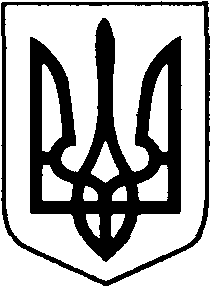 БОРАТИНСЬКА СІЛЬСЬКА РАДА ЛУЦЬКОГО РАЙОНУ ВОЛИНСЬКОЇ ОБЛАСТІРОЗПОРЯДЖЕННЯ ГОЛОВИ01 жовтня 2020 року                           с. Боратин                                   № 109/1.2 Про делегування функцій замовника технічної документації         Відповідно до статей 42,59 Закону України «Про місцеве самоврядування в Україні», рішення Боратинської сільської ради від 16 листопада 2017 року № 1/9 «Про початок реорганізації Баївської і Промінської сільських рад шляхом приєднання до Боратинської сільської ради», враховуючи виписку з Єдиного державного реєстру юридичних осіб, фізичних осіб-підприємців та громадських формувань Об’єднання співвласників багатоквартирного будинку «Квітнева,51»  (код ЄДРПОУ 43824747):         	1. Делегувати функції замовника технічної документації на багатоквартирний будинок за адресою: Волинська область, Луцький район, село Коршовець, вул. Квітнева, будинок, 51 Об’єднанню співвласників багатоквартирного будинку «Квітнева,51»  (код ЄДРПОУ 43824747).	2. Об’єднанню співвласників багатоквартирного будинку «Квітнева,51»  (код ЄДРПОУ 43824747) подати на затвердження Боратинській сільській раді технічну документацію на багатоквартирний будинок за адресою: Волинська область, Луцький район, село Коршовець, вул. Квітнева, будинок, 513. Контроль за виконанням цього розпорядження залишаю за собою.Сільський голова					          		 Сергій ЯРУЧИКБогдана МакарчукВИКОНАВЕЦЬ:Спеціаліст-юрисконсульт					Богдана Макарчук«___» ___________ 2020 рПОГОДЖЕНО:Секретар ради							Людмила Сахан		«___» ___________ 2020 рГоловний бухгалтер«___» ___________ 2020 р					  Олена Савчук